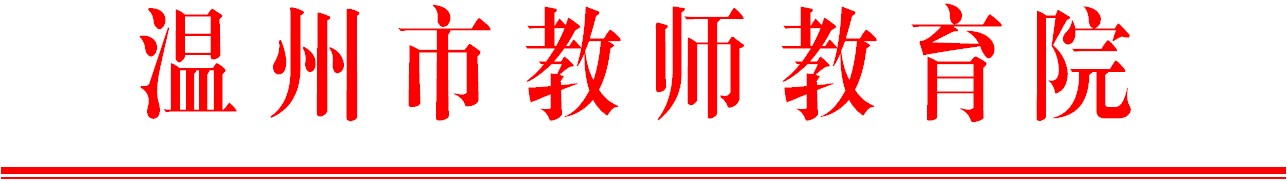                                  温师函〔2017〕142号关于举办市小学科学学科指导师“孵化研修”项目第4次集训的通知 各有关学校（单位）：为了促进义务教育研训队伍建设，引领学科发展方向，解决课程与教学改革中的热点与难点问题，根据市教育局《关于下达2017温州市教师教育院教师培训项目的通知》（温教办师函〔2017〕13号），决定举办温州市小学科学学科指导师“孵化研修”项目第4次集训，现将有关事项通知如下：一、参加对象市小学科学学科指导师“孵化研修”项目学员（名单见附件）。二、活动内容小学科学拓展性课程开发的思路与方法、实施的途径与策略；拓展性课程开发典型经验介绍；课例观摩研讨。三、活动安排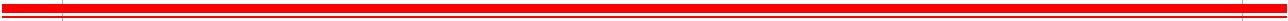 培训时间:12月14日至15日，请各学员于12月14日（周四）上午9∶00前报到。报到入住等事宜见短信通知。培训地点：温州市实验小学。联系人：周琼莉，联系电话：88135616四、培训经费本次培训费（含食宿）由市教育局统一拨付，交通费学员回所在单位报销。请各单位通知相关教师，按时参加培训。附件：市小学科学学科指导师“孵化研修”项目学员名单温州市教师教育院2017年11月28日抄送：各县（市、区）教师培训机构。附件市小学科学学科指导师“孵化研修”项目学员名单朱小雪	   温州市实验小学中通校区廖贵慧	   温州市实验小学程茜剡	   温州市籀园小学饶正辉	   鹿城区教师培训与科研中心吴  芳	   鹿城区百里路小学林孝亮	   龙湾区教师发展中心诸芬芳    龙湾区状元第一小学谢晓静	   瓯海区教师发展中心黄小飞    瓯海区实验小学倪志敏	   洞头区教师发展中心林小义	   洞头区霓南义务教育学校黄静影	   乐清市教育局教研室徐永坚	   乐清市乐城第一小学何育明	   瑞安市教师发展中心王婉周	   瑞安市虹桥路小学叶丐强	   永嘉县教师发展中心林恒雷	   永嘉县实验小学周小央	   文成县教育研究培训院曾善景	   平阳县教师发展中心吴淑娟	   平阳县鳌江镇第一小学许仙平	   泰顺县教师发展中心蓝昌波	   泰顺县罗阳镇下洪中心小学郑昌艺	   苍南县教育教学研究室郭珊拉	   苍南县第三实验小学陈  锋	   经开区沙城镇第一小学